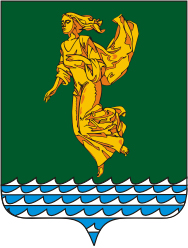 	В соответствии с Федеральным законом от 6 октября 2003 года             № 131-ФЗ  «Об общих принципах организации местного самоуправления в Российской Федерации», Уставом Ангарского городского округа, Положением о территориальном общественном самоуправлении в Ангарском городском округе, утвержденным решением Думы Ангарского городского округа от 29 августа 2017 года № 321-39/01рД, с учетом предложения жителей 85 квартала города Ангарска от 8 февраля 2022 года «Об установлении границ территории территориального общественного самоуправления «У Сурка», Дума Ангарского городского округаРЕШИЛА:	1. Установить границы территории, на которой осуществляется территориальное общественное самоуправление территориальным общественным самоуправлением Ангарского городского округа                    «У Сурка», в пределах следующей территории проживания граждан: группа жилых домов №№ 91, 92, 93 квартала № 85 города Ангарска.		2. Утвердить схему территории, на которой осуществляется территориальное общественное самоуправление территориальным общественным самоуправлением Ангарского городского округа «У Сурка», согласно приложению № 1 к настоящему решению.	3. Настоящее решение вступает в силу после его официального опубликования.	4. Опубликовать настоящее решение в газете «Ангарские ведомости».Председатель ДумыАнгарского городского округа                                                А.А. ГородскойМэр Ангарского городского округа                                                    С.А. Петров	   Приложение №1к решению Думы Ангарского городского округаот 23.03.2022 № 168-30/02рДСхема территории, на которой осуществляетсятерриториальное общественное самоуправлениетерриториальным общественным самоуправлениемАнгарского городского округа «У Сурка»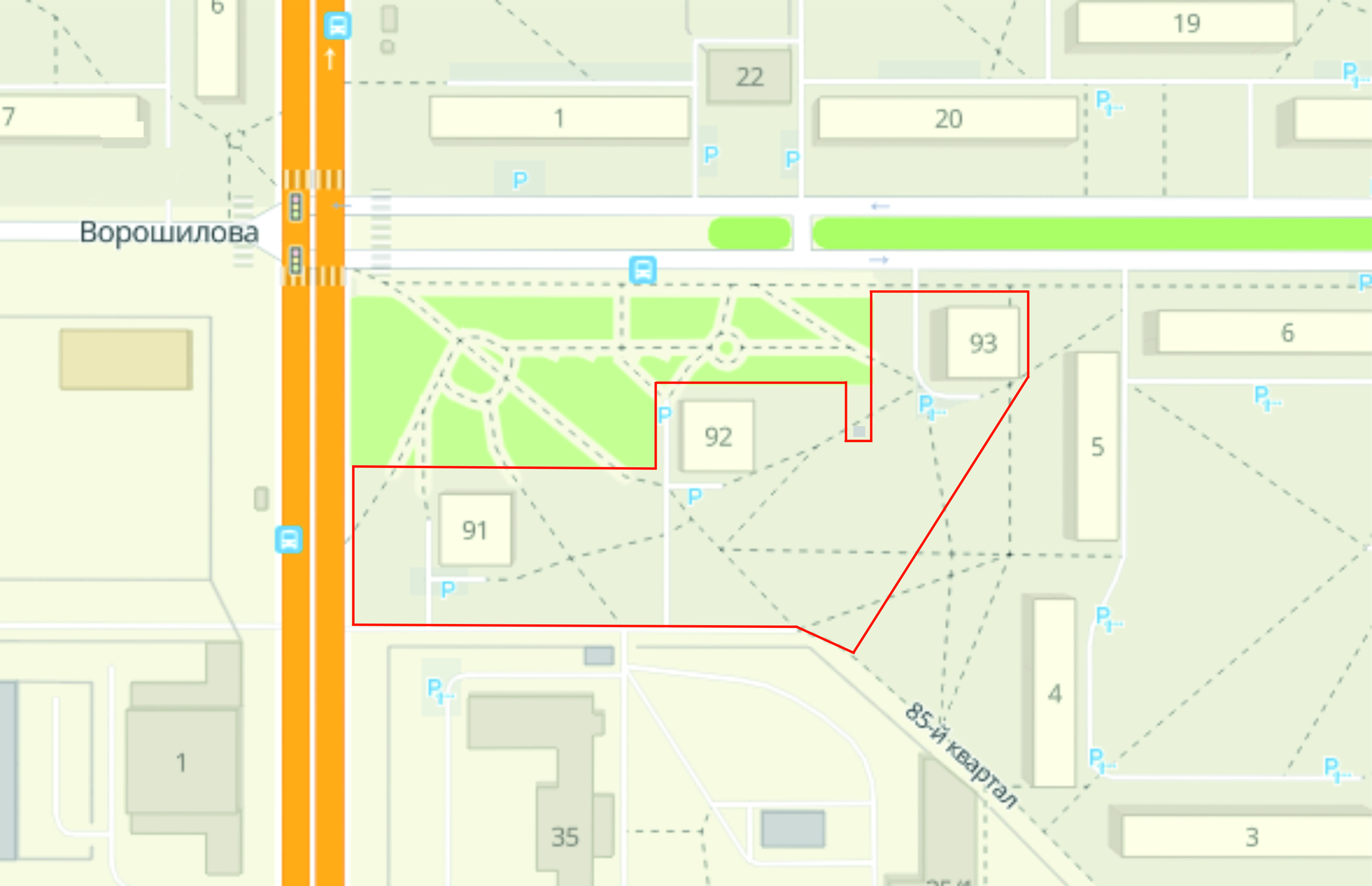 *                                    –  границы ТОСПредседатель ДумыАнгарского городского округа                                                      А.А. ГородскойМэр Ангарского городского округа                                                    С.А. ПетровИркутская областьДУМА Ангарского городского округа второго созыва 2020-2025 гг.РЕШЕНИЕ23.03.2022                                                                                                        № 168-30/02рД⌐                                                                     ¬Об установлении границ территории, на которой осуществляется территориальное общественное самоуправление территориальным общественным самоуправлением Ангарского городского округа                    «У Сурка»